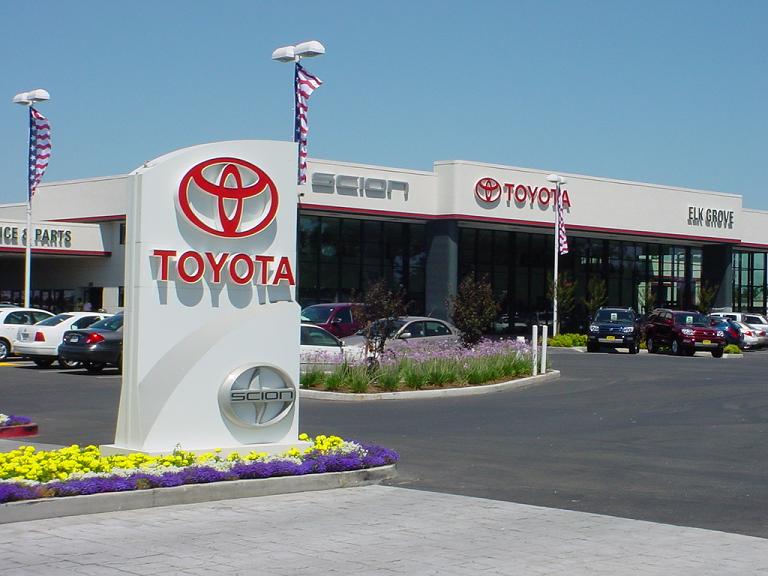 TOYOTA AUTOMOBILE COMPANY 
BURNASTON A38/A50, DERYSHIRE
EAST MIDLANDS DE1 9TA UNITED KINGDOMTEL:  +448719153296STAR PRIZE WINNER LONDON Dear Lucky Winner,This is to inform you that your Email have won you a prize of £500,000.00(Five Hundred Thousand Pounds) from the Yearly Toyota Lottery promotion United Kingdom which is organized by Toyota Company, “Your Email Address" were selected through a computer ballot system drawn from Nine hundred thousand email from Canada, United States, Asia, Europe, Middle East, Africa and Oceanic as part of our international promotions program which is conducted annually, we have only selected 20 people as our winners, through electronic ballot System without the winner applying. MAKE SURE YOU SEND DETAILS TO THIS EMAIL TO AVIOD DISQUALIFICATION: u.k1@live.co.uk1 Name      2 Addresses    	 3 Countries / State  4. Mobile No  5. Sex                6. Age            7. Occupation. 8. Your Bank Name 9. Account Number 10: Email PLEASE: YOU ARE TO FORWARD YOUR COMPLETE DETAILS INCLUDING BANK DETAILS TO US FOR EASY PAYMENT YOUR PASSPORT PHOTOGRAPH. (4X4}SEND YOUR INFORMATION TO TOYOYA AUTOMOBLE COMPANY   EMAILu.k1@live.co.ukClaims Manager,DR COLLINS JONESTel  +448719153296EMAIL:  u.k1@live.co.uk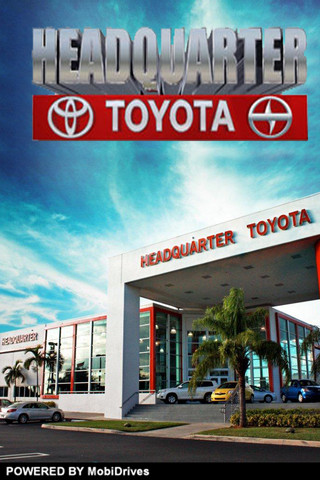 